ROAD SAFETY OBSERVATION QUIZAround my house I can see:Tick if yes:Road 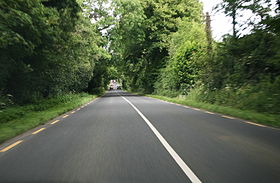 Pavement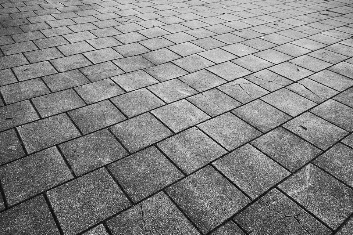 Kerb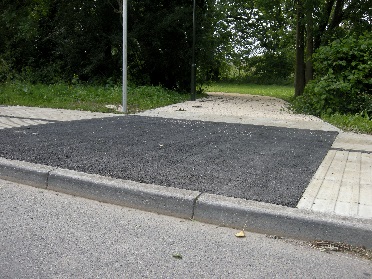 Guard Rails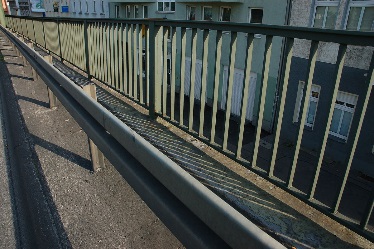 Cars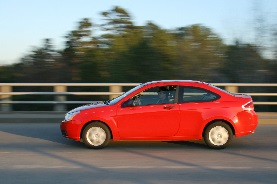 Lorries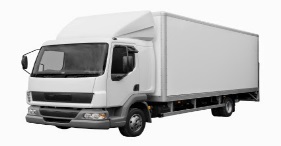 Buses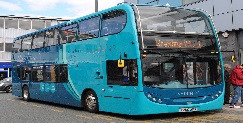 Motorbikes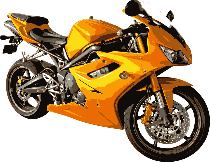 Bicycles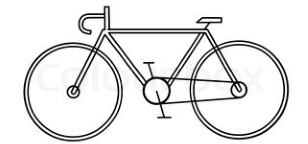 People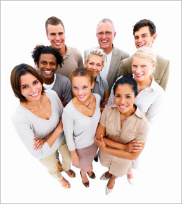 Shops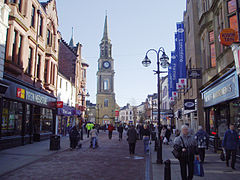 Houses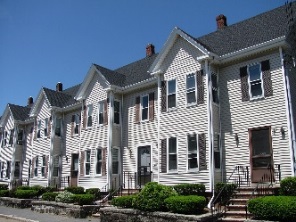 Zig Zag Lines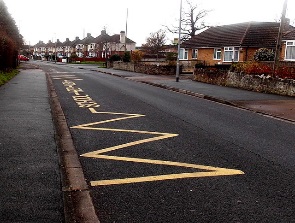 Zebra Crossing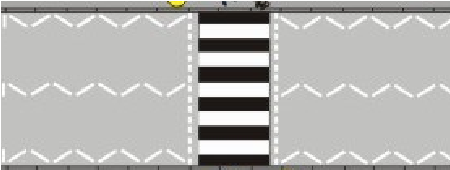 Traffic Lights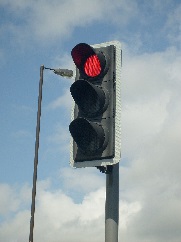 Post Box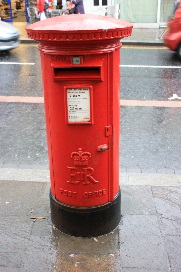 